УПРАВЛЕНИЕ ОБРАЗОВАНИЯАДМИНИСТРАЦИИ МУНИЦИПАЛЬНОГО РАЙОНА«АЛЕКСЕЕВСКИЙ РАЙОН И ГОРОД АЛЕКСЕЕВКА»БЕЛГОРОДСКОЙ ОБЛАСТИПРИКАЗот «01» декабря 2014 г.                                                            № 892О назначении экспертов  для проведения первого этапа экспертизына информационно-образовательномпортале «Сетевой класс Белогорья»Для реализации проекта департамента  образования Белгородской области «Создание и организация работы информационно-образовательного портала «Сетевой класс Белогорья»» в соответствии с планом управления проектом (идентификационный номер 425676)  п р и к а з ы в а ю:Назначить экспертов для проведения первого этапа экспертизы на информационно-образовательном портале «Сетевой класс Белогорья» (см. Приложение).Контроль за исполнением данного приказа возложить на заместителя начальника управления образования администрации Алексеевского района Козьменко С.В.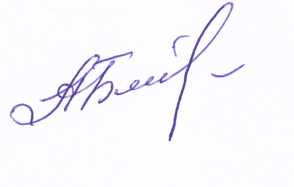                       Начальник          управления образованияадминистрации Алексеевского района                              А.А. Битюцкая                                                                               Приложение                                                                                             к приказу   от 1 .12.2014 г.  № 892Дошкольное образованиеДошкольное образованиеДошкольное образованиеДошкольное образованиеДошкольное образованиеДошкольное образованиеДошкольное образование№ п/пОбразовательная областьФИОФИОФИОЭлектронная почтаЭлектронная почта1.социально-коммуникативное развитиеХвастунова И.А., старший воспитатель МДОУ «Детский сад комбинированного вида №8 г.Алексеевка Белгородской области»Хвастунова И.А., старший воспитатель МДОУ «Детский сад комбинированного вида №8 г.Алексеевка Белгородской области»Хвастунова И.А., старший воспитатель МДОУ «Детский сад комбинированного вида №8 г.Алексеевка Белгородской области»irinahva@yandex.ruirinahva@yandex.ru2.познавательное развитиеГребенюк О.В., старший воспитатель МАДОУ «Детский сад комбинированного вида №11 г.Алексеевка Белгородской области»Гребенюк О.В., старший воспитатель МАДОУ «Детский сад комбинированного вида №11 г.Алексеевка Белгородской области»Гребенюк О.В., старший воспитатель МАДОУ «Детский сад комбинированного вида №11 г.Алексеевка Белгородской области»olg.grebenyuck@yandex.ruolg.grebenyuck@yandex.ru3.речевое развитиеПикулина Н.А., старший воспитатель МДОУ «Детский сад комбинированного вида №12 г.Алексеевка Белгородской области»Пикулина Н.А., старший воспитатель МДОУ «Детский сад комбинированного вида №12 г.Алексеевка Белгородской области»Пикулина Н.А., старший воспитатель МДОУ «Детский сад комбинированного вида №12 г.Алексеевка Белгородской области»piculina-nat@mail.rupiculina-nat@mail.ru4.художественно-эстетическое развитиеЗубцова Л.М., старший воспитатель МАДОУ «Детский сад комбинированного вида №17 г.Алексеевка Белгородской области»Зубцова Л.М., старший воспитатель МАДОУ «Детский сад комбинированного вида №17 г.Алексеевка Белгородской области»Зубцова Л.М., старший воспитатель МАДОУ «Детский сад комбинированного вида №17 г.Алексеевка Белгородской области»l.zubtzova2014@yandex.rul.zubtzova2014@yandex.ru5.физическое развитиеАникеева С.Н.,  МДОУ «Детский сад комбинированного вида №2 г.Алексеевка Белгородской области»Аникеева С.Н.,  МДОУ «Детский сад комбинированного вида №2 г.Алексеевка Белгородской области»Аникеева С.Н.,  МДОУ «Детский сад комбинированного вида №2 г.Алексеевка Белгородской области»anikeeva75@mail.ruanikeeva75@mail.ruНачальное общее образованиеНачальное общее образованиеНачальное общее образованиеНачальное общее образованиеНачальное общее образованиеНачальное общее образованиеНачальное общее образование№ п/пДисциплинаФИОФИОФИОФИОЭлектронная почта1.Изобразительное искусствоПиличева Ж.В., учитель начальных классов МОУ СОШ с УИОП №3 г.АлексеевкаПиличева Ж.В., учитель начальных классов МОУ СОШ с УИОП №3 г.АлексеевкаПиличева Ж.В., учитель начальных классов МОУ СОШ с УИОП №3 г.АлексеевкаПиличева Ж.В., учитель начальных классов МОУ СОШ с УИОП №3 г.Алексеевкаpil-zhanna@yandex.ru2.Иностранный языкМаркина Е.Н., учитель начальных классов МОУ ООШ № 5 г.АлексеевкаМаркина Е.Н., учитель начальных классов МОУ ООШ № 5 г.АлексеевкаМаркина Е.Н., учитель начальных классов МОУ ООШ № 5 г.АлексеевкаМаркина Е.Н., учитель начальных классов МОУ ООШ № 5 г.Алексеевкаmarkina.t@yandex.ru3.Информатика----4.Литературное чтениеВалуйских С.З., учитель начальных классов, МОУ СОШ №7 г.АлексеевкаВалуйских С.З., учитель начальных классов, МОУ СОШ №7 г.АлексеевкаВалуйских С.З., учитель начальных классов, МОУ СОШ №7 г.АлексеевкаВалуйских С.З., учитель начальных классов, МОУ СОШ №7 г.АлексеевкаValuiskich.s@rambler.ru5.МатематикаШконда Е.А., учитель начальных классов МОУ СОШ с УИОП №3 г.АлексеевкаШконда Е.А., учитель начальных классов МОУ СОШ с УИОП №3 г.АлексеевкаШконда Е.А., учитель начальных классов МОУ СОШ с УИОП №3 г.АлексеевкаШконда Е.А., учитель начальных классов МОУ СОШ с УИОП №3 г.Алексеевкаshkonda70@bk.ru5.МатематикаЗакурко Н.А., учитель начальных классов МОУ СОШ с УИОП №3 г.АлексеевкаЗакурко Н.А., учитель начальных классов МОУ СОШ с УИОП №3 г.АлексеевкаЗакурко Н.А., учитель начальных классов МОУ СОШ с УИОП №3 г.АлексеевкаЗакурко Н.А., учитель начальных классов МОУ СОШ с УИОП №3 г.Алексеевкаlady.zubczakurko.nata@yandex.ru6.МузыкаПиличева Ж.В., учитель начальных классов МОУ СОШ с УИОП №3 г.АлексеевкаПиличева Ж.В., учитель начальных классов МОУ СОШ с УИОП №3 г.АлексеевкаПиличева Ж.В., учитель начальных классов МОУ СОШ с УИОП №3 г.АлексеевкаПиличева Ж.В., учитель начальных классов МОУ СОШ с УИОП №3 г.Алексеевкаpil-zhanna@yandex.ru7.Обучение грамоте и чтениюГончарова Н.В., учитель начальных классов МОУ М-Гезовская СОШГончарова Н.В., учитель начальных классов МОУ М-Гезовская СОШГончарова Н.В., учитель начальных классов МОУ М-Гезовская СОШГончарова Н.В., учитель начальных классов МОУ М-Гезовская СОШnatalya.gon4arova68@yandex.ru7.Обучение грамоте и чтениюГуженко Н.В., учитель начальных классов МОУ М-Удеровская СОШ Гуженко Н.В., учитель начальных классов МОУ М-Удеровская СОШ Гуженко Н.В., учитель начальных классов МОУ М-Удеровская СОШ Гуженко Н.В., учитель начальных классов МОУ М-Удеровская СОШ NataliaGushenko@yandex.ru8.Окружающий мирДутова Н.А., учитель начальных классов МОУ СОШ №1 г. АлексеевкаДутова Н.А., учитель начальных классов МОУ СОШ №1 г. АлексеевкаДутова Н.А., учитель начальных классов МОУ СОШ №1 г. АлексеевкаДутова Н.А., учитель начальных классов МОУ СОШ №1 г. Алексеевкаnatalja.dutova68@yandex.ru8.Окружающий мирИванникова Т.И., учитель начальных классов МОУ СОШ №1 г. АлексеевкаИванникова Т.И., учитель начальных классов МОУ СОШ №1 г. АлексеевкаИванникова Т.И., учитель начальных классов МОУ СОШ №1 г. АлексеевкаИванникова Т.И., учитель начальных классов МОУ СОШ №1 г. Алексеевкаtatjana.iwannikowa2013@yandex.ru9.Основы духовно-нравственной культуры народов России / Основы религиозных культур и светской этикиХодыкина М.Ф., учитель начальных классов, МОУ СОШ №4  г. АлексеевкаХодыкина М.Ф., учитель начальных классов, МОУ СОШ №4  г. АлексеевкаХодыкина М.Ф., учитель начальных классов, МОУ СОШ №4  г. АлексеевкаХодыкина М.Ф., учитель начальных классов, МОУ СОШ №4  г. Алексеевкаmariahodykina@yandex.ru9.Основы духовно-нравственной культуры народов России / Основы религиозных культур и светской этикиТкаченко Л.М., учитель начальных классов МОУ ООШ №6  г. АлексеевкаТкаченко Л.М., учитель начальных классов МОУ ООШ №6  г. АлексеевкаТкаченко Л.М., учитель начальных классов МОУ ООШ №6  г. АлексеевкаТкаченко Л.М., учитель начальных классов МОУ ООШ №6  г. Алексеевкаtlm1959@mail.ru10.Русский языкКучевасова И.Д., учитель начальных классов МОУ СОШ №2  г. АлексеевкаКучевасова И.Д., учитель начальных классов МОУ СОШ №2  г. АлексеевкаКучевасова И.Д., учитель начальных классов МОУ СОШ №2  г. АлексеевкаКучевасова И.Д., учитель начальных классов МОУ СОШ №2  г. Алексеевкаirina-kuchevasik@mail.ru10.Русский языкПисаревская С.Н., учитель начальных классов МОУ СОШ №2 г. АлексеевкаПисаревская С.Н., учитель начальных классов МОУ СОШ №2 г. АлексеевкаПисаревская С.Н., учитель начальных классов МОУ СОШ №2 г. АлексеевкаПисаревская С.Н., учитель начальных классов МОУ СОШ №2 г. Алексеевкаpisarevskaya.sveta@yandex.ru11.ТехнологияАндрианова Е.И., учитель начальных классов МОУ ООШ №6 г. АлексеевкаАндрианова Е.И., учитель начальных классов МОУ ООШ №6 г. АлексеевкаАндрианова Е.И., учитель начальных классов МОУ ООШ №6 г. АлексеевкаАндрианова Е.И., учитель начальных классов МОУ ООШ №6 г. Алексеевкаivanov2na@mail.ru11.ТехнологияЗинченко О.В., учитель начальных классов МОУ ООШ №5  г. АлексеевкаЗинченко О.В., учитель начальных классов МОУ ООШ №5  г. АлексеевкаЗинченко О.В., учитель начальных классов МОУ ООШ №5  г. АлексеевкаЗинченко О.В., учитель начальных классов МОУ ООШ №5  г. Алексеевкаolga.z.1979@mail.ru12.Труды----13.Физическая культураГребенюк И.В., учитель физической культуры, МОУ СОШ №7 г. АлексеевкаГребенюк И.В., учитель физической культуры, МОУ СОШ №7 г. АлексеевкаГребенюк И.В., учитель физической культуры, МОУ СОШ №7 г. АлексеевкаГребенюк И.В., учитель физической культуры, МОУ СОШ №7 г. Алексеевкаirinaviktorovnag@mail.ru14.Внеурочная деятельностьСамойлова М.П., учитель начальных классов МОУ СОШ №7 г.АлексеевкаСамойлова М.П., учитель начальных классов МОУ СОШ №7 г.АлексеевкаСамойлова М.П., учитель начальных классов МОУ СОШ №7 г.АлексеевкаСамойлова М.П., учитель начальных классов МОУ СОШ №7 г.Алексеевкаmarina_samoyylova300569@rambler.ruЗаблоцкая Е.В., учитель начальных классов МОУ СОШ №4 г. АлексеевкаЗаблоцкая Е.В., учитель начальных классов МОУ СОШ №4 г. АлексеевкаЗаблоцкая Е.В., учитель начальных классов МОУ СОШ №4 г. АлексеевкаЗаблоцкая Е.В., учитель начальных классов МОУ СОШ №4 г. Алексеевкаalena.zablotskaya@yandex.ruОсновное и среднее общееОсновное и среднее общееОсновное и среднее общееОсновное и среднее общееОсновное и среднее общееОсновное и среднее общееОсновное и среднее общее№ п/пДисциплинаФИОФИОЭлектронная почтаЭлектронная почтаЭлектронная почта1.АлгебраПолякова  Г.М., методист управления  образования администрации Алексеевского района Полякова  Г.М., методист управления  образования администрации Алексеевского района galina23_2011@mail.rugalina23_2011@mail.rugalina23_2011@mail.ru2.Алгебра и начала математического анализаРощупкина С.И., учитель математики МОУ СОШ с УИОП №3 г. Алексеевка, руководитель межшкольного МОРощупкина С.И., учитель математики МОУ СОШ с УИОП №3 г. Алексеевка, руководитель межшкольного МОroschupkina.sweta2013@yandex.ruroschupkina.sweta2013@yandex.ruroschupkina.sweta2013@yandex.ru3.БиологияКривенко Т.А., учитель географии и биологии МОУ СОШ с УИОП №3 г. АлексеевкаКривенко Т.А., учитель географии и биологии МОУ СОШ с УИОП №3 г. Алексеевкаflooowers@mail.ruflooowers@mail.ruflooowers@mail.ru4.Внеурочная деятельностьКовалева О.Е., заместитель директора по ВР МОУ Щербаковская СОШКовалева О.Е., заместитель директора по ВР МОУ Щербаковская СОШkowalewa28@rambler.rukowalewa28@rambler.rukowalewa28@rambler.ru5.ГеографияШкуренко И.Н., учитель географии МОУ ООШ №6 г.АлексеевкаШкуренко И.Н., учитель географии МОУ ООШ №6 г.Алексеевкаshkurenko.i@mail.rushkurenko.i@mail.rushkurenko.i@mail.ru6.ГеометрияГубина О. А. учитель математики МОУ СОШ № 7Губина О. А. учитель математики МОУ СОШ № 7goa1957.gubina@yandex.rugoa1957.gubina@yandex.rugoa1957.gubina@yandex.ru7.Изобразительное искусствоШахтарина И.Л., учитель изобразительного искусства МОУ СОШ №1 г. Алексеевка, руководитель районного МОШахтарина И.Л., учитель изобразительного искусства МОУ СОШ №1 г. Алексеевка, руководитель районного МОirina160619@mail.ruirina160619@mail.ruirina160619@mail.ru8.Иностранный языкЛевченко М.А., учитель иностранного языка МОУ СОШ №7Левченко М.А., учитель иностранного языка МОУ СОШ №7Marishka3218@rambler.ruMarishka3218@rambler.ruMarishka3218@rambler.ru9.ИнформатикаБарабанова И.Ф., учитель информатики МОУ Мухоудеровская  СОШ руководитель районного МОБарабанова И.Ф., учитель информатики МОУ Мухоудеровская  СОШ руководитель районного МОbarabanova.59@mail.rubarabanova.59@mail.rubarabanova.59@mail.ru10.Искусство--11.ИсторияГоловина О.И.Головина О.И.golovina_o_i@mail.rugolovina_o_i@mail.rugolovina_o_i@mail.ru12.ЛитератураБашлай Н.А., учитель русского языка и литературы МОУ СОШ с УИОП №3 г.АлексеевкаБашлай Н.А., учитель русского языка и литературы МОУ СОШ с УИОП №3 г.Алексеевкаchernomurik@gmail.comchernomurik@gmail.comchernomurik@gmail.com13.МатематикаСмирнова Л.А. учитель математикиСмирнова Л.А. учитель математикиylasmirnova71@mail.ruylasmirnova71@mail.ruylasmirnova71@mail.ru14.Мировая художественная культураЖданова Т.Б., учитель МХК МОУ СОШ №2Жданова Т.Б., учитель МХК МОУ СОШ №2zhtb-beffi@mail.ruzhtb-beffi@mail.ruzhtb-beffi@mail.ru15.МузыкаРощупкина С.В., учитель музыки МОУ СОШ №2 г.АлексеевкаРощупкина С.В., учитель музыки МОУ СОШ №2 г.Алексеевкаsvetvad@yandex.rusvetvad@yandex.rusvetvad@yandex.ru16.ОбществознаниеЕсина Е.В., учитель истории МОУ СОШ с УИОП №3 г. АлексеевкаЕсина Е.В., учитель истории МОУ СОШ с УИОП №3 г. Алексеевкаesina-ev@yandex.ruesina-ev@yandex.ruesina-ev@yandex.ru17.Основы безопасности жизнедеятельностиПопов А.В., учитель ОБЖ МОУ Иловская СОШПопов А.В., учитель ОБЖ МОУ Иловская СОШIlovch72@mail.ruIlovch72@mail.ruIlovch72@mail.ru18.Основы религиозных культур и светской этикиТаничева О.Ф., учитель православной культуры, МОУ СОШ №2 г.АлексеевкаТаничева О.Ф., учитель православной культуры, МОУ СОШ №2 г.Алексеевкаtanichevaolya@mail.rutanichevaolya@mail.rutanichevaolya@mail.ru19.Православная культураТаничева О.Ф., учитель православной культуры, МОУ СОШ №2 г.АлексеевкаТаничева О.Ф., учитель православной культуры, МОУ СОШ №2 г.Алексеевкаtanichevaolya@mail.rutanichevaolya@mail.rutanichevaolya@mail.ru20.Русский языкБашлай Н.А., учитель русского языка и литературы МОУ СОШ с УИОП №3 г.АлексеевкаБашлай Н.А., учитель русского языка и литературы МОУ СОШ с УИОП №3 г.Алексеевкаchernomurik@gmail.comchernomurik@gmail.comchernomurik@gmail.com21.Технология  обслуживающий трудРощупкина Т.М., учитель МОУ Афанасьевская СОШРощупкина Т.М., учитель МОУ Афанасьевская СОШrosupkina.tatyana@bk.rurosupkina.tatyana@bk.rurosupkina.tatyana@bk.ru22Технология  технический трудОстровский Е.Г., учитель МОУ СОШ с УИОП №3 г. АлексеевкаОстровский Е.Г., учитель МОУ СОШ с УИОП №3 г. Алексеевкаjenya.ostrovskij@yandex.rujenya.ostrovskij@yandex.rujenya.ostrovskij@yandex.ru23.ФизикаСавина Е.А., учитель физики МОУ СОШ №4 г. Алексеевка, руководитель районного МО Савина Е.А., учитель физики МОУ СОШ №4 г. Алексеевка, руководитель районного МО elenasavina1907@mail.ruelenasavina1907@mail.ruelenasavina1907@mail.ru24.Физическая культураГребенюк И.В., учитель физической культуры, МОУ СОШ №7 г.АлексеевкаГребенюк И.В., учитель физической культуры, МОУ СОШ №7 г.Алексеевкаirinaviktorovnag@mail.ruirinaviktorovnag@mail.ruirinaviktorovnag@mail.ru25.ХимияБузулукина О.И., учитель химии МОУ СОШ №4 г.Алексеевка Бузулукина О.И., учитель химии МОУ СОШ №4 г.Алексеевка buzuloi@rambler.rubuzuloi@rambler.rubuzuloi@rambler.ruСреднее профессиональное образованиеСреднее профессиональное образованиеСреднее профессиональное образованиеСреднее профессиональное образованиеСреднее профессиональное образованиеСреднее профессиональное образованиеСреднее профессиональное образование№ п/пНаправлениеНаправлениеФИОЭлектронная почтаЭлектронная почтаЭлектронная почта1.Общеобразовательного циклаОбщеобразовательного цикла2.Общегуманитарного циклаОбщегуманитарного цикла3.Социально-экономического циклаСоциально-экономического цикла4.Математического и общенаучного циклаМатематического и общенаучного цикла5.Профессионального циклаПрофессионального циклаДополнительное образованиеДополнительное образованиеДополнительное образованиеДополнительное образованиеДополнительное образованиеДополнительное образованиеДополнительное образование№ п/пНаправленностьНаправленностьФИОЭлектронная почтаЭлектронная почтаЭлектронная почта1.ЕстественнонаучнаяЕстественнонаучнаяМаничкина З.И.. директор МОУ ДОД z.mani4kina@yandex.ruz.mani4kina@yandex.ruz.mani4kina@yandex.ru2.Социально-педагогическаяСоциально-педагогическаяМаничкина З.И.. директор Мz.mani4kina@yandex.ruz.mani4kina@yandex.ruz.mani4kina@yandex.ru3.ТехническаяТехническаяМаничкина З.И.. директор Мz.mani4kina@yandex.ruz.mani4kina@yandex.ruz.mani4kina@yandex.ru4.Туристско-краеведческаяТуристско-краеведческаяДаньшина М.А.madaddt@yandex.rumadaddt@yandex.rumadaddt@yandex.ru5.Физкультурно-спортивнаяФизкультурно-спортивнаяДаньшина М.А.madaddt@yandex.rumadaddt@yandex.rumadaddt@yandex.ru6.ХудожественнаяХудожественнаяДаньшина М.А.madaddt@yandex.rumadaddt@yandex.rumadaddt@yandex.ru